Subject : Anatomy-IVSubmitted by: Dr. Arooba.DPT 4th Semester MidTerm Assignment, Spring 2020.Total marks: 30.Select the best possible answer.1. Sub arachnoid hemorrhage is caused by the rupture of which vessel?a. Middle meningeal artery   (true)b. middle menigeal vein c. cerebral artery d. cerebral vein2. The superior sagittal sinus is located between the?a. inner table of the skull and the endosteal (parietal) layer of the durab. endosteal (parietal) and the meningeal (visceral) layers of the dura (true)c. meningeal (visceral) layer of the dura and the arachnoid layerd. arachnoid layer and the pia mater3. How many poles does a cerebrum has? a. 3 lobes b. 4 lobes c. 3 poles (true)d. 4 poles 4. What type of cells is present in the fifth layer of cerebral cortex?a. large pyramidal cellsb. giant pyramidal cells c.  Betz cells (true)d. Both b & c 5. A fetal origin posterior communicating artery arises from the?a. basilar artery (true)b. middle cerebral artery c. internal carotid artery d. vertebral artery 6. Regarding sympathetic and parasympathetic nervous system, which of the following is true? a. Long preganglionic fibers and short postganglionic fibers in SNS.b. Long preganglionic fibers and short postganglionic fibers in PSNS.(true)c. Short preganglionic fibers and short postganglionic fibers in SNS. d. Short preganglionic fibers and long postganglionic fibers in PSNSe. both b & c.f. both a & d. 7.  Sensory information enters the CNS via the dorsal portion, Motor commands exit the CNS via the ventral portion.a. True (true)b. False8. Which of the following regarding taste area is true? a. Brodmann's area 43b. situated in lower end of post central gyrus in superior wall of lateral sulcus near the insula.c. both a & b. (true)d. none of them are true. Questions 9-11 are related to the figure 1, given below. Question number 9, 10 carries 1 mark each. Question number 11 carries 5 marks. 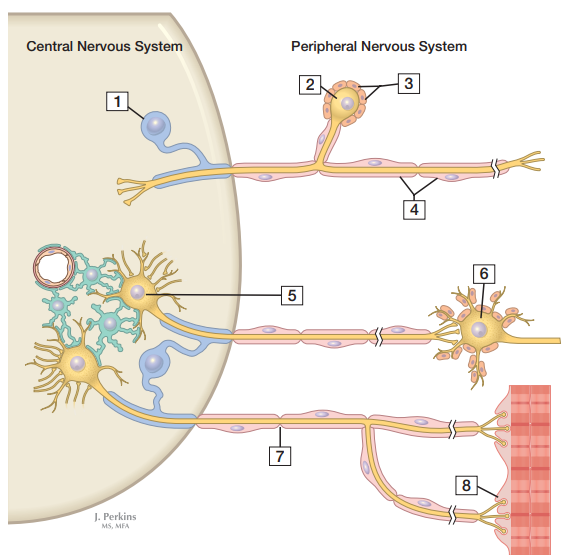 Figure 19. Given in the figure below, area labeled as 5 is? a. Postganglionic autonomic neuron (true)b. Preganglionic autonomic neuronc. Motor end plate (neuromuscular junction)d. Primary sensory (ganglion) cell body 10. Given in the figure below, area labeled as 6 is?a. Postganglionic autonomic neuron (true)b. Preganglionic autonomic neuronc. Motor end plate (neuromuscular junction)d. Primary sensory (ganglion) cell body11. In the figure 1 shown above, label the following numbers;2 ________cell body __3 __________mylein sheath4 _______schwan cells___7 ________nodesof raniver__8 _________neuromuscular juction_Answer the following questions. Add diagrams/ pictures if needed. Each question carries 5 marks. 1. Osman, a 23 years old boy suffered a traumatic brain injury on the right sided orbital lobe. Which side and which half of the retinal field's sensory input would be lost? Reason why? Temporal field radiation does not cross so nasal field on right side will be affected2. What are the differences between spinal nerves and cranial nerves? Cranial nerves  :: cranial nerves emerge from the braintheir name are generally formed according to their structurecrainal nerves are 12 pairs in numbercranial  nerves are sensory motor or mixed  nervescrainal nerves are concerned with activities associated with head and neckin crainal nerves no roots are presentneurons that give rise to sensory component are located in named gangliamotor neuron give rise to efferents are located in nuclei in brainstem crainal nerves are involved in dense of smell vision hearing and tasteCrainal nerves arise from brain and passes through separate aperature in skullSpinal nerves:: 1.spinal nerves arise from spinal cordSpinal nerves are part of peripheral nervous systemThere are 21 pairs of spinal nervesThey are named according to location of spinal cordThey are concerned with all part of body below head and neckSpinal nerves are purely mixed nervesSpinal nerves are formed by union of sensory and dorsal rootsNeurons that give to rise to sensory component are located in Doral root gangliaNeurons that give rise to motor component are located in dorsal root gangliaSpinal nerves are classified into 5 groups8 cervical 12 thoracic 5 lumber 5 sacral and 1 coccygeal pair of nerves3. What do you know about the reticular formation of spinal cord? This is a system of motor and sensory fibers and nerve cells which forms the central core of brainstemLocation:The reticular formation extend from the superior portion of spinal cord into diencephalonIts complex system of nerves fibers connect center of hypothalamus basal ganglia cerebellum and cerebrum with the fibers in all major ascending and descending tractsThe retinal formation has ascending connections with central cortex and descending connections with spinal cordA portion of reticular formation is known as reticular activating system ;when this area is stimulated many nerve impulses pass upward into thalamus and disappear to wide spread area of cerebral cortex The reticular system is thus composed of ascending reticular system and descending reticular systemAscending reticular system:Its main function is to exert an activating influence on cortex.For example…if in a sleeping animal reticular formation is electrically stimulated withElectrodes the animal will awaken and will show typical pattern of auroralDescending reticular formation:Its contains many areas which are concerned with regulation of heartrateBlood pressure respiration muscle tone and control many autonomic motor functionsNeurotransmitter in reticular formation:Include serotonin acetylcholine nor adrenaline adrenaline and dopamineFunctions of reticular formationIt has centers for control of heart rate respiration and blood pressureIt is concerned with wakefulness and alertness It is involved in motor activities and certain spinal reflexesIf reticular formation is injured it ceases to function the person remain unconscious even with strong stimulationIt allows cerebral cortex to concentrate on more significant  information by filtering the incoming sensory impulsesit monitors all the activities that is going in the body and environment